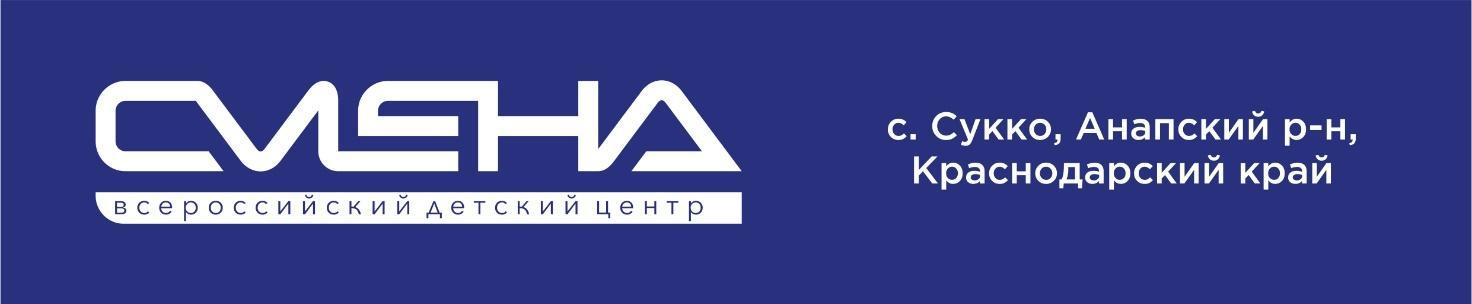 ПРЕСС-РЕЛИЗ30.01.2023 г.«В поисках мечты»: в «Смене» движение «Вдохновители»  проведет первую тематическую сменуВо Всероссийском детском центре «Смена» со 2 по 15 февраля пройдет первая тематическая смена «В поисках мечты» от Всероссийского движения «Вдохновители». В ней примут участие 170 школьников из 52 регионов России в возрасте от 14 до 17 лет. Это первая в России смена от Движения, где ребята смогут лучше узнать себя, раскрыть свои таланты и лично пообщаться с Вдохновителями — известными российскими предпринимателями, учеными, общественными и культурными деятелями. В течение двух недель дети пройдут уникальный тренинг по поиску мечты «Путь к мечте», посетят мастер-классы, защитят собственные проекты, организуют форум, фестиваль и создадут арт-объект на территории «Смены». «Наше сотрудничество с командой «Вдохновителей» переросло в запуск полноценной тематической смены, которая в числе первых стартует в нашем Центре в 2023 году. «Вдохновители» уже несколько лет являются наставниками для сменовцев, проводят мотивационные встречи и мастер-классы, на своем личном примере демонстрируют, как добиться в жизни настоящего успеха. Для детей это невероятно ценно и важно! Уверен, что «Смена Вдохновения» поможет ребятам сформулировать четкие жизненные цели и выстроить траекторию их достижения», — рассказал директор ВДЦ «Смена» Игорь Журавлев. В рамках тематической смены участники познакомятся с Вдохновителями, смогут найти свою мечту и улучшить навыки по трем направлениям: импакт-предпринимательство, личностное развитие через созидание и построение сообществ. Всего на участие в программе заявки подали более 800 детей из 75 субъектов РФ.«В 2022 году мы провели пять этапов проекта «Маршрут Вдохновения» и один «Очаг Вдохновения» в регионах России, где работали с детьми по уникальной авторской методике «Путь к мечте». Она помогает ребятам определить свои ценности, увидеть возможности для развития, сформулировать мечту и создать план по ее реализации. Мы рады запустить первую смену на базе Всероссийского детского центра «Смена». Это значит, что подход нашего движения принимает более широкие масштабы и еще большее число детей сможет на примере Вдохновителей найти свою мечту и определиться со своим будущим», — отметил сооснователь Всероссийского движения «Вдохновители» Михаил Палей.В течение смены участников будут сопровождать Вдохновители: Екатерина Лукша, эксперт в сфере EdTech и методолог движения «Вдохновители»; Дмитрий Поликанов, заместитель руководителя Россотрудничества; Аркадий Дидковский, начальник отдела по работе с талантливой молодёжью МГТУ им. Баумана и основатель стартапа TFA airships; Алексей Ильин, создатель первого в стране государственного института игропрактики и Школы Будущих Президентов; Юрий Власов, основатель и управляющий директор одного из ведущих российских стартапов в области энергетики Watts Battery; Иван Горелов, председатель общественной организации «Работающая молодёжь Юга»; Олеся Славянская, президент Федерации акробатического рок-н-ролла Ростовской области и другие.«Проект «Маршрут Вдохновения» подарил мне абсолютно новое состояние: программа дала возможность  посмотреть на жизнь под другим углом, покопаться в себе и понять, чего я действительно хочу. Изменилось и мое отношение к людям — я понял, как важно доверять и уметь принимать поддержку, ведь на этих факторах и строятся человеческие взаимоотношения. От смены я жду ярких эмоций и верю, что программа даст нужный толчок для перехода на новую ступень жизни», — отметил участник проекта «Маршрут Вдохновения» в Казани и «Смены Вдохновения» в ВДЦ «Смена» Геннадий Сарандов. Движение «Вдохновители», объединяющее на текущий момент более 140  успешных российских предпринимателей, общественных и культурных деятелей, осуществляет свою деятельность при поддержке Министерства Просвещения РФ. 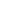 ФГБОУ ВДЦ «Смена» – круглогодичный детский центр, расположенный в с. Сукко Анапского района Краснодарского края. Он включает в себя 4 детских образовательных лагеря («Лидер», «Профи», «Арт», «ПрофессиУМ»), на базе которых реализуется более 80 образовательных программ. В течение года в Центре проходит 16 смен, их участниками становятся свыше 16 000 ребят из всех регионов России. Профориентация, развитие soft skills, «умный отдых» детей, формирование успешной жизненной навигации – основные направления работы «Смены». С 2017 года здесь действует единственный в стране Всероссийский учебно-тренировочный центр профессионального мастерства и популяризации рабочих профессий, созданный по поручению Президента РФ. Учредителями ВДЦ «Смена» являются Правительство РФ, Министерство Просвещения РФ. Дополнительную информацию можно получить в пресс-службе ВДЦ «Смена»: +7 (86133) 93 - 520, (доб. 246), press@smena.org. Официальный сайт: смена.дети.